PARVEZ 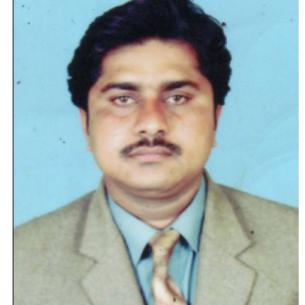 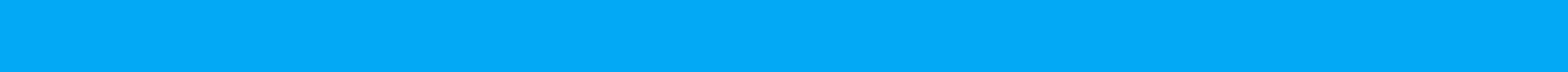 OBJECTIVETo obtain a responsible career, where I could optimally utilized my education, qualification as well as gained professional experience for making significant contribution in a progressive and dynamic organization.EXPERIENCE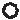 SKILLSComputer and Internet Skills Written and Verbal Communication Organizational Skills Multi-tasking- Time Management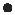 LANGUAGEEnglish-Urdu-Sindhi-(Arbic Normal)ACADEMIC COURSESIBA INSTITUTE COLLEGE SUKKURSales & Marketing/Accounting 2008-2009PERSONAL PROFILEDate of Birth:15/02/1989Gender: MaleReligion:IslamNationalty:PakistaniVisa status:Own Visa(Transferable)Visa Expiry:May 2020Parvez-394091@2freemail.com 2016 - 2018GENERAL TRADING2016 - 2018GENERAL TRADINGSALESMANGreets people who walk in the store; respectfully asks ifthey need assistance.Provides educated recommendations based on customer’sneeds and objectives.Assists customers in finalizing the purchase of the product;processes type of payment and make sure customer isgiven a receipt and exact change.Immediately attends to customer complaints and works tohave it resolved in the fastest way possible,Keeps the store clean and orderly.2010 - 2014ELECTRIC STORE WareHouse SupervisorPlans, organizes, and supervises the operations of thewarehouse facility on a daily basis.Receives documentation from equipment and materialsuppliers.Checks the quality of all materials received in thewarehouse and cross-references it with the order quantityas detailed in the requisition form.Organizes, loads, and delivers materials to the correctlocation in the warehouse.Supervises the processing of all requisitions and requestsfor proper invoicing according to warehouse codes.EDUCATION2004-2006BISE SUKKUR SINDH PAKISTAN2004-2006BISE SUKKUR SINDH PAKISTAN12th Intermediate (Commerce)1999-2003BISE SUKKUR SINDH PAKISTAN10th Matriculation(General Science)